16 декабря прошел очередной детский мастер – класс!В преддверии Нового года мастер Маша В. научила умельцев мастерить мышек. Дети с удовольствием мастерили поделки.Процесс изготовления мышат принес умельцам радость и удовлетворение!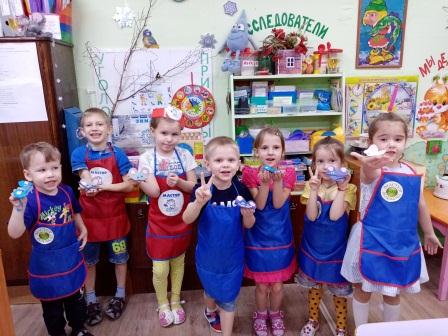 Воспитатель старшей дошкольной группы Н.П.Прутовых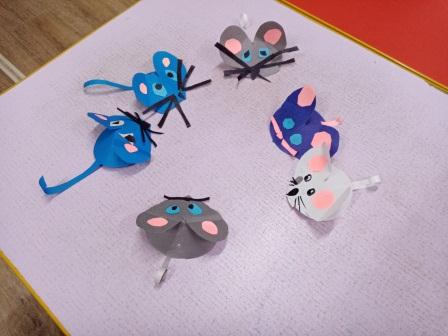 Мышка по лесу гуляла,
Мышка мышку повстречала.
И сказала ей – ну вот,
Вместе встретим Новый год!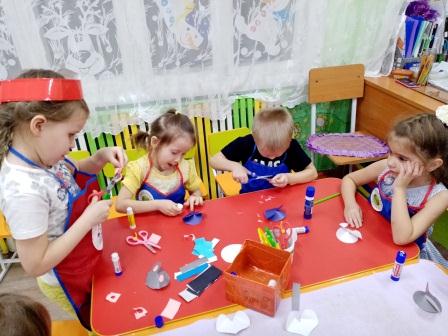 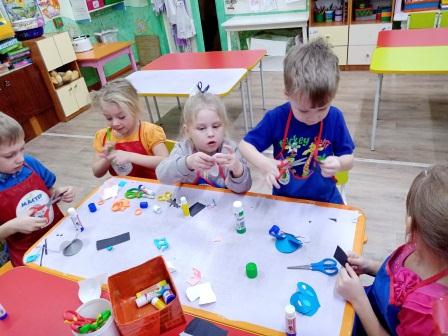 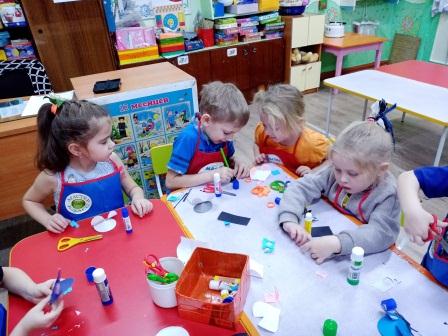 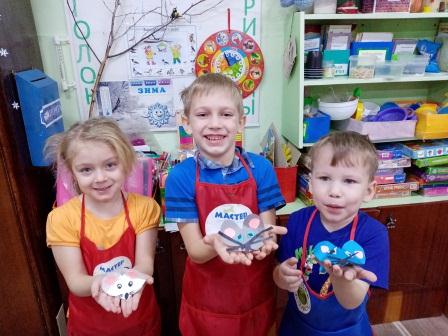 